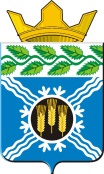 АдминистрацияКрапивинского муниципального районаПОСТАНОВЛЕНИЕот 04.09.2013 г. №1253пгт. КрапивинскийО внесении изменений в административный регламент предоставления муниципальной услуги «Заключение договора на установку и эксплуатацию рекламной конструкции на земельном участке, здании или ином недвижимом имуществе, находящемся в муниципальной собственности Крапивинского муниципального района», утвержденный постановлением администрации Крапивинского муниципального района от 13.04.2011 г. №415На основании Федерального закона от 27.07.2010 г. №210-ФЗ «Об организации предоставления государственных и муниципальных услуг», в соответствии с Уставом Крапивинского муниципального района, Порядком разработки и утверждения административных регламентов предоставления муниципальных услуг, утвержденного постановлением администрации Крапивинского муниципального района от 29.03.2012 г. №450, в целях исполнения Указа Президента Российской Федерации от 07.05.2012 г. №601 «Об основных направлениях совершенствования системы государственного управления»:1. Внести в административный регламент предоставления муниципальной услуги «Заключение договора на установку и эксплуатацию рекламной конструкции на земельном участке, здании или ином недвижимом имуществе, находящемся в муниципальной собственности Крапивинского муниципального района», утвержденный постановлением администрации Крапивинского муниципального района от 13.04.2011 г. №415 (далее по тексту настоящего постановления – административный регламент) изменения, заменив в подпункте 2.4.2 и пункте 2.10 административного регламента слова «30 минут» словами «15 минут».2. Контроль за исполнением данного постановления возложить на первого заместителя главы Крапивинского муниципального района Т.И. Климину.ГлаваКрапивинского муниципального районаД.П. ИльинИсп. Бельц В.В.Тел. 21-2-02